Thickness of one of your hairsTaskYou shall determine the thickness of a strand of your hair using a laser pointer with a known wavelength.BackgroundWhen a laser beam hits your hair it creates a pattern of diffraction on the opposite wall or screen. According to the principle of Babinet the pattern of diffraction from a straw is the same as it was from a narrow gap as wide as the straw is thick. 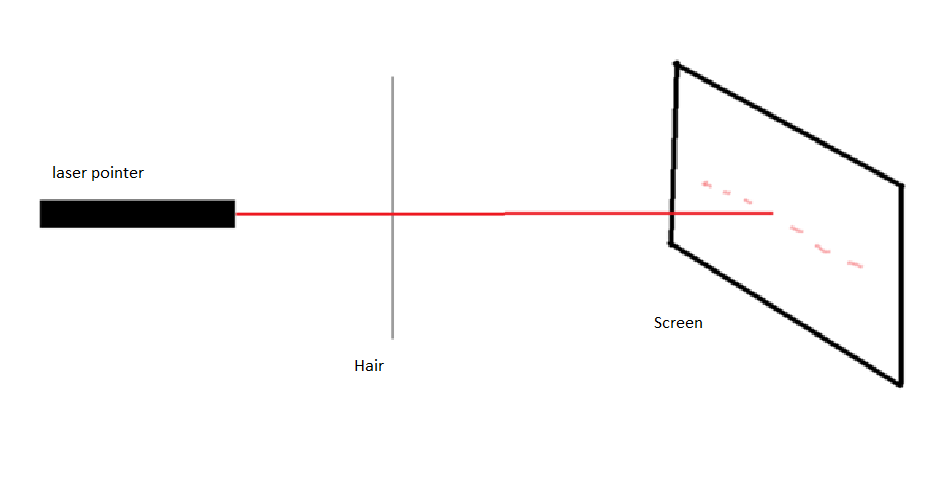 